от « 17 » декабря  2020 г.		                                                                                             № 1291О внесении изменений в муниципальную программу «Формирование современной городской среды на территории МО «Город Мирный» на 2018-2024 годы»,утвержденную Постановлением городской Администрации от 23.03.2018 № 295В соответствии с решением городского Совета от 26.11.2020 № IV-36-3 «О внесении изменений и дополнений в решение городского Совета от 19.12.2019 № IV-26-2 «О бюджете муниципального образования «Город Мирный» на 2020 год и на плановый период 2021 и 2022 годов», городская Администрация постановляет:Внести в муниципальную программу МО «Город Мирный» «Формирование современной городской среды на территории МО «Город Мирный» на 2018-2024 годы» (далее – Программа), утвержденную Постановлением городской Администрации от 23.03.2018 № 295, следующие изменения: В паспорте Программы строку «Объем и источники финансирования программы» изложить в следующей редакции:В разделе «Ресурсное обеспечение программы» таблицу изложить в следующей редакции:«Систему программных мероприятий муниципальной программы МО «Город Мирный» «Формирование современной городской среды на территории МО «Город Мирный» на 2018-2024 годы» изложить в редакции согласно приложению к настоящему Постановлению. Опубликовать настоящее Постановление в порядке, предусмотренном Уставом МО «Город Мирный».Контроль исполнения настоящего Постановления возложить на 1-го Заместителя Главы Администрации по ЖКХ, имущественным и земельным отношениям С.Ю. Медведь.Глава города 	 	                                                                                                              К.Н. АнтоновАДМИНИСТРАЦИЯМУНИЦИПАЛЬНОГО ОБРАЗОВАНИЯ«Город Мирный»МИРНИНСКОГО РАЙОНАПОСТАНОВЛЕНИЕ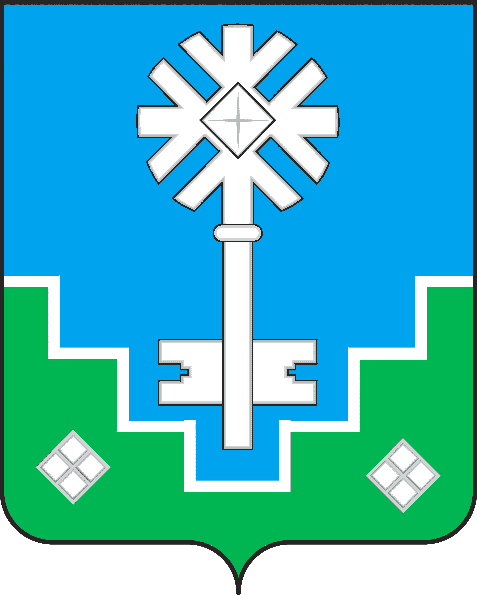 МИИРИНЭЙ ОРОЙУОНУН«Мииринэйкуорат»МУНИЦИПАЛЬНАЙ ТЭРИЛЛИИДЬАhАЛТАТАУУРААХОбъем и источники финансирования программыОбщий объем расходов на реализацию программы составляет:Всего: 172 654 762,39 руб.Федеральный бюджет – 115 777 075,99 руб.Государственный бюджет РС (Я) – 3 663 687,64 руб.Бюджет МО «Мирнинский район» - 0,00  руб.Бюджет МО «Город Мирный» - 53 213 998,76 руб.Иные источники –0,00 руб.ВсегоФедеральный бюджетГосударственный бюджет РС (Я)Бюджет МО «Мирнинский район»Бюджет МО «Город Мирный»Иные источники2018-2022 годы172 654 762,39115 777 075,993 663 687,640,0053 213 998,760,00201838 847 431,0022 577 720,002 722 280,00  0,00  13 547 431,000,00  20195 743 416,250,000,00  0,00  5 743 416,250,00  202072 438 915,1449 144 355,99496 407,64  0,00  22 798 151,510,00  202155 625 000,0044 055 000,00445 000,00  0,00  11 125 000,000,00  20220,000,000,00  0,00  0,000,00  20230,000,000,00  0,00  0,00  0,00  20240,000,000,00  0,00  0,00  0,00  Приложение 1 Приложение 1 Приложение 1 Приложение 1 Приложение 1 Приложение 1 Приложение 1 Приложение 1 Приложение 1 к Постановлению городской Администрациик Постановлению городской Администрациик Постановлению городской Администрациик Постановлению городской Администрациик Постановлению городской Администрациик Постановлению городской Администрациик Постановлению городской Администрациик Постановлению городской Администрациик Постановлению городской Администрации от "______" ___________ 2020г. № _______ от "______" ___________ 2020г. № _______ от "______" ___________ 2020г. № _______ от "______" ___________ 2020г. № _______ от "______" ___________ 2020г. № _______ от "______" ___________ 2020г. № _______ от "______" ___________ 2020г. № _______ от "______" ___________ 2020г. № _______ от "______" ___________ 2020г. № _______СИСТЕМА ПРОГРАММНЫХ МЕРОПРИЯТИЙ МУНИЦИПАЛЬНОЙ ПРОГРАММЫСИСТЕМА ПРОГРАММНЫХ МЕРОПРИЯТИЙ МУНИЦИПАЛЬНОЙ ПРОГРАММЫСИСТЕМА ПРОГРАММНЫХ МЕРОПРИЯТИЙ МУНИЦИПАЛЬНОЙ ПРОГРАММЫСИСТЕМА ПРОГРАММНЫХ МЕРОПРИЯТИЙ МУНИЦИПАЛЬНОЙ ПРОГРАММЫСИСТЕМА ПРОГРАММНЫХ МЕРОПРИЯТИЙ МУНИЦИПАЛЬНОЙ ПРОГРАММЫСИСТЕМА ПРОГРАММНЫХ МЕРОПРИЯТИЙ МУНИЦИПАЛЬНОЙ ПРОГРАММЫСИСТЕМА ПРОГРАММНЫХ МЕРОПРИЯТИЙ МУНИЦИПАЛЬНОЙ ПРОГРАММЫСИСТЕМА ПРОГРАММНЫХ МЕРОПРИЯТИЙ МУНИЦИПАЛЬНОЙ ПРОГРАММЫСИСТЕМА ПРОГРАММНЫХ МЕРОПРИЯТИЙ МУНИЦИПАЛЬНОЙ ПРОГРАММЫ«Формирование современной городской среды на территории МО «Город Мирный» на 2018 - 2024 годы«Формирование современной городской среды на территории МО «Город Мирный» на 2018 - 2024 годы«Формирование современной городской среды на территории МО «Город Мирный» на 2018 - 2024 годы«Формирование современной городской среды на территории МО «Город Мирный» на 2018 - 2024 годы«Формирование современной городской среды на территории МО «Город Мирный» на 2018 - 2024 годы«Формирование современной городской среды на территории МО «Город Мирный» на 2018 - 2024 годы«Формирование современной городской среды на территории МО «Город Мирный» на 2018 - 2024 годы«Формирование современной городской среды на территории МО «Город Мирный» на 2018 - 2024 годы«Формирование современной городской среды на территории МО «Город Мирный» на 2018 - 2024 годыруб.№   п/пМероприятия программыВсегоФедеральный бюджетГосударственный бюджет РС (Я)Бюджет МО "Мирнинский район"Бюджет МО "Город Мирный" Иные источникиИсполнители№   п/пМероприятия программыВсегоФедеральный бюджетГосударственный бюджет РС (Я)Бюджет МО "Мирнинский район"Бюджет МО "Город Мирный" Иные источникиИсполнители№   п/пМероприятия программыВсегоФедеральный бюджетГосударственный бюджет РС (Я)Бюджет МО "Мирнинский район"Бюджет МО "Город Мирный" Иные источникиИсполнители123456789ВСЕГО ПО  ПРОГРАММЕ172 654 762,39  115 777 075,99  3 663 687,64  0,00  53 213 998,76  0,00  МКУ "УЖКХ" МО "Город Мирный"201838 847 431,00  22 577 720,00  2 722 280,00  0,00  13 547 431,00  20195 743 416,25  0,00  0,00  0,00  5 743 416,25  202072 438 915,14  49 144 355,99  496 407,64  0,00  22 798 151,51  202155 625 000,00  44 055 000,00  445 000,00  0,00  11 125 000,00  20220,00  0,00  0,00  0,00  0,00  20230,00  0,00  0,00  0,00  0,00  20240,00  0,00  0,00  0,00  0,00  1Поддержка государственных программ субъектов Российской Федерации и муниципальных программ формирование современной городской среды165 176 131,39  115 777 075,99  3 663 687,64  0,00  45 735 367,76  0,00  МКУ "УЖКХ" МО "Город Мирный"201837 068 800,00  22 577 720,00  2 722 280,00  0,00  11 768 800,00  0,00  20195 743 416,25  0,00  0,00  0,00  5 743 416,25  0,00  202066 738 915,14  49 144 355,99  496 407,64  0,00  17 098 151,51  0,00  202155 625 000,00  44 055 000,00  445 000,00  0,00  11 125 000,00  0,00  20220,00  0,00  0,00  0,00  0,00  0,00  20230,00  0,00  0,00  0,00  0,00  0,00  20240,00  0,00  0,00  0,00  0,00  0,00  1.1Благоустройство внутриквартальных и придомовых территорий18 473 534,858 910 000,0090 000,000,009 473 534,850,00МКУ "УЖКХ" МО "Город Мирный", собственники МКД20183 000 000,00  3 000 000,00  20194 046 416,25  4 046 416,25  20205 802 118,60  4 455 000,00  45 000,00  1 302 118,60  20215 625 000,00  4 455 000,00  45 000,00  1 125 000,00  20220,00  20230,00  20240,00  1.2. Благоустройство общественных пространств146 702 596,54106 867 075,993 573 687,640,0036 261 832,910,00МКУ "УЖКХ" МО "Город Мирный"201834 068 800,00  22 577 720,00  2 722 280,00  0,00  8 768 800,00  0,00  20191 697 000,00  0,00  0,00  0,00  1 697 000,00  0,00  202060 936 796,54  44 689 355,99  451 407,64  0,00  15 796 032,91  0,00  202150 000 000,00  39 600 000,00  400 000,00  0,00  10 000 000,00  0,00  20220,00  0,00  0,00  0,00  0,00  0,00  20230,00  0,00  0,00  0,00  0,00  0,00  20240,00  0,00  0,00  0,00  0,00  0,00  1.2.1.Выполнение ПИР5 195 006,00122 230,2414 737,760,005 058 038,000,00МКУ "УЖКХ" МО "Город Мирный"20182 615 010,00  122 230,2414 737,760,002 478 042,0020191 697 000,00  1 697 000,000,002020882 996,00  882 996,000,0020210,00  20220,00  20230,00  20240,00  1.2.2.Благоустройство общественных пространств141 207 590,54106 530 669,753 533 125,880,0031 143 794,910,00МКУ "УЖКХ" МО "Город Мирный", АК "АЛРОСА" (ПАО)201831 153 790,00  22 241 313,76  2 681 718,24  6 230 758,00  20190,00  0,00  202060 053 800,54       44 689 355,99               451 407,64   14 913 036,91  202150 000 000,00       39 600 000,00               400 000,00   10 000 000,00  20220,00  20230,00  20240,00  1.2.3.Организационные мероприятия300 000,00214 176,0025 824,000,0060 000,000,00МКУ "УЖКХ" МО "Город Мирный"2018300 000,00  214 176,0025 824,0060 000,0020190,00  0,0020200,00  0,0020210,00  20220,00  20230,00  20240,00  2Поддержка обустройства мест массового отдыха населения7 478 631,00  0,00  0,00  0,00  7 478 631,00  0,00  МКУ "УЖКХ" МО "Город Мирный"20181 778 631,00  0,00  0,00  0,00  1 778 631,00  0,00  20190,00  0,00  0,00  0,00  0,00  0,00  20205 700 000,00  0,00  0,00  0,00  5 700 000,00  0,00  20210,00  0,00  0,00  0,00  0,00  0,00  20220,00  0,00  0,00  0,00  0,00  0,00  20230,00  0,00  0,00  0,00  0,00  0,00  20240,00  0,00  0,00  0,00  0,00  0,00  2.1Устройство площадки с установкой карусели и ограждений1 169 792,000,000,000,001 169 792,000,00МКУ "УЖКХ" МО "Город Мирный"20181 169 792,00  1 169 792,00  20190,00  20200,00  20210,00  20220,00  20230,00  20240,00  2.2.Выполнение ПИР495 589,000,000,000,00495 589,000,00МКУ "УЖКХ" МО "Город Мирный"2018495 589,00  495 589,0020190,00  0,000,0020200,00  0,000,0020210,00  20220,00  20230,00  20240,00  2.3.Прочие мероприятия5 813 250,000,000,000,005 813 250,000,00МКУ "УЖКХ" МО "Город Мирный"2018113 250,00  113 250,0020190,00  20205 700 000,00  5 700 000,0020210,00  20220,00  20230,00  20240,00  исп. Салихова А.С.исп. Салихова А.С.